ANEXO IV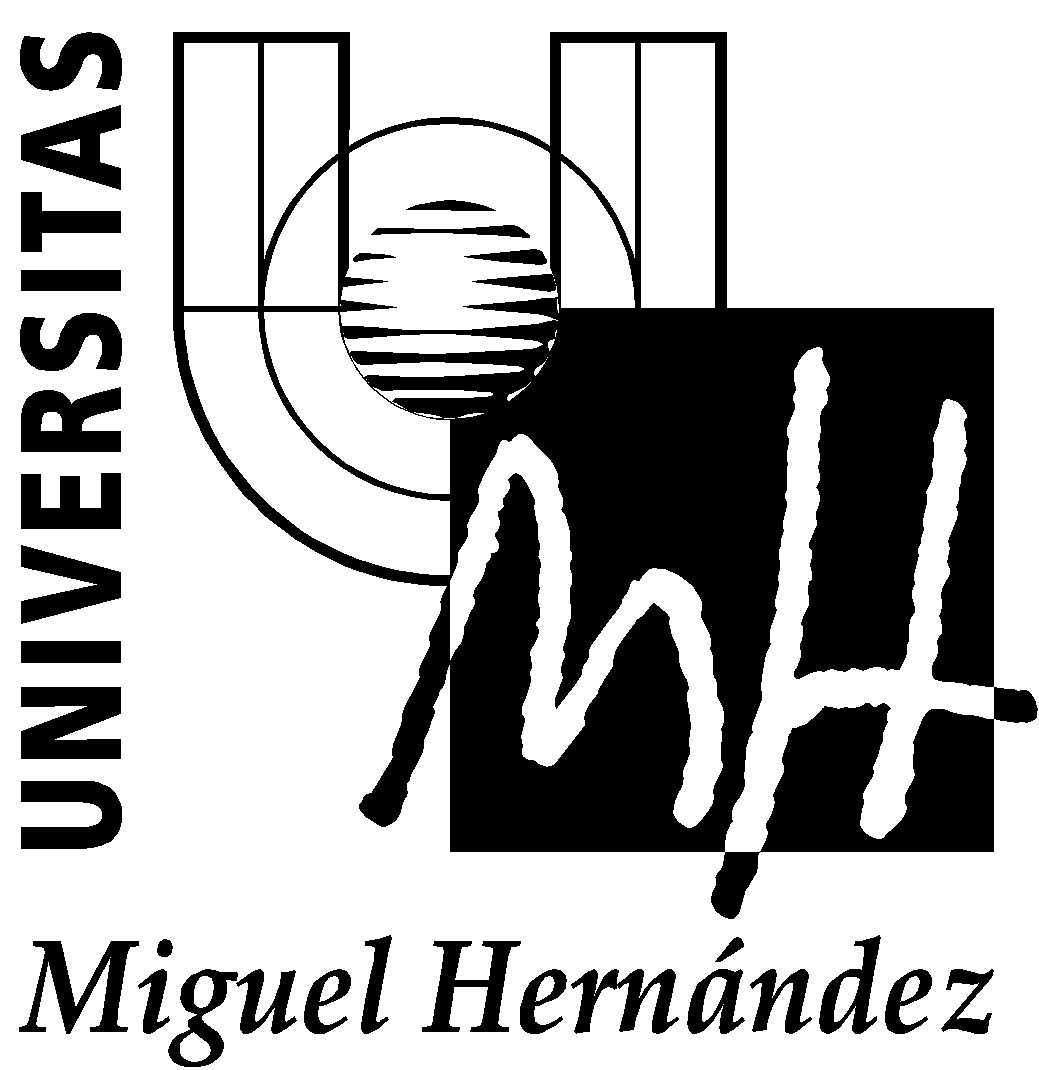 MODELO SOLICITUD DE EVALUACIÓN DE TRABAJO FIN DE GRADODATOS PERSONALES DEL ESTUDIANTE:Nombre y apellidos: Titulación:DNI:Domicilio:CP y población: Correo electrónico: Teléfono:SOLICITA:La evaluación y defensa del Trabajo  Fin de Grado titulado: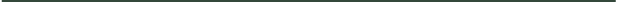 DATOS PERSONALES DEL TUTOR/TUTORES:Nombre y apellidos: Área de Conocimiento:Correo electrónico:Teléfono:	Observaciones: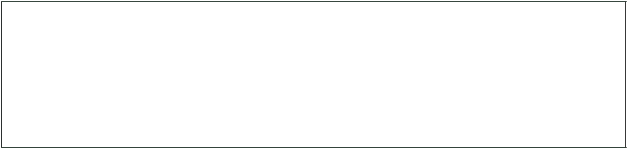 Fecha y firma del tutor/tutores:	Fecha y firma del estudiante:	SR. DECANO DE LA FACULTAD DE CIENCIAS SOCIALES Y JURÍDICAS DE ELCHE